ДУМА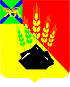 МИХАЙЛОВСКОГО МУНИЦИПАЛЬНОГОРАЙОНАРЕШЕНИЕс. Михайловка22.06.2023 г.                                                                                         № 352О внесении изменений и дополнений в решение Думы Михайловского муниципального района  от 21.12.2022 № 290 «О  передаче полномочий по дорожной деятельности в отношении автомобильных дорог местного значения в границах населенных пунктов, по обеспечению безопасности дорожного движения, функционирования парковок, осуществления контроля за сохранением дорог сельским поселениям Михайловского муниципального района делегированных Михайловским муниципальным районом на 2023 год»Руководствуясь Федеральным законом от 06.10.2003 № 131 - ФЗ «Об общих принципах организации местного самоуправления в Российской Федерации», в соответствии с Федеральным законом от 27.05.2014 г № 136-ФЗ «О внесении изменений в статью 26.3 Федерального закона «Об общих принципах организации законодательных (представительных) и  исполнительных органов государственной власти субъектов в Российской Федерации» и Федеральный  закон «Об общих принципах организации местного самоуправления в Российской Федерации», Федеральным законом от 08.11.2007 № 257-ФЗ «Об автомобильных дорогах и о дорожной деятельности в Российской Федерации и о внесении изменений в отдельные законодательные акты Российской Федерации», решением Думы Михайловского муниципального района от 14.07.2022 № 234 «Об утверждении Порядка предоставления межбюджетных трансфертов из бюджета Михайловского муниципального района бюджетам поселений Михайловского муниципального района на осуществление части полномочий по дорожной деятельности в отношении автомобильных дорог местного значения в границах населенных пунктов, обеспечению безопасности дорожного движения, функционированию парковок, осуществлению контроля за сохранением дорог», решением Думы Михайловского муниципального района от 23.03.2023№ 318 «О внесении изменений и дополнений в решение Думы Михайловского муниципального района от 21.12.2022 г. № 286 «Об утверждении районного бюджета Михайловского муниципального района на 2023 год и плановый период  2024 и 2025 годы», в соответствии с постановлением администрации Михайловского муниципального района от 07.02.2023 № 133-па «Об утверждении Порядка расходования иных межбюджетных трансфертов, выделенных из районного бюджета  бюджетам поселений Михайловского муниципального района на выполнение части полномочий по дорожной деятельности в отношении автомобильных дорог местного значения в границах населенных пунктов, обеспечению безопасности дорожного движения, функционированию парковок, осуществлению контроля за сохранением дорог», Уставом Михайловского муниципального района, Дума Михайловского муниципального районаРЕШИЛА:Внести в решение Думы Михайловского муниципального района от 21.12.2022 № 290 «О  передаче полномочий по дорожной деятельности в отношении автомобильных дорог местного значения в границах населенных пунктов, по обеспечению безопасности дорожного движения, функционирования парковок, осуществления контроля за сохранением дорог сельским поселениям Михайловского муниципального района делегированных Михайловским муниципальным районом на 2023 год» (далее - Решение) следующие дополнения:1.1. В наименовании Решения после слов «О передаче» дополнить словом «части». Настоящее решение подлежит официальному опубликованию.Данное решение направить главе района для подписания. Председатель Думы Михайловского муниципального района                                                            Н.Н. Мельничук